Soru 1 ) Ayın ana evrelerini yazınız.…………………………………………………………………………………………………………………………….Soru 2 ) Ay hangi  evrede   dünyamızdan  görülmez ?………………………………………………Soru 3) Ay  hangi  evrede tepsi gibi  görülür ?…………………………………………………Soru 4) Ay  hangi evrede  D   şeklinde  görülür ?……………………………………………………………..Soru 5 ) Ay , hangi  evrede ters  D   şeklinde  görülür ?……………………………………..Soru 6) Ayın tüm evrelerin adını sırasına göre yazınız.………………………………………………………………………………………………………………………….…………………………………………………………………………………………………………………………Soru 7 ) Ay  tutulması modelinin şeklini  çiziniz.Soru 8) Güneş tutulmasının  modelini  çiziniz.Soru 9) ay , güneş , dünya  yı  büyükten küçüğe doğru  sıralayınız.……………………………………………………………………Soru 10) güneş , bir yıldız mıdır ?………………………Soru 11) ısı ve ışık yayan gök cisimlerine  ne ad  verilir ?…………………………………..Soru 12) Isı  ve ışık yaymayan ve bir yıldızın çevresine  dolanan  gök cisimlerine  ne ad verilir ?…………………………………………..Soru 12) Ay’ ın   yüzeyinde  neden  çukurluklar vardır ?……………………………………….Soru 13) Ayda atmosfer var mıdır ?………………………….Soru 1 ) Ayın ana evrelerini yazınız.…………………………………………………………………………………………………………………………….Soru 2 ) Ay hangi  evrede   dünyamızdan  görülmez ?………………………………………………Soru 3) Ay  hangi  evrede tepsi gibi  görülür ?…………………………………………………Soru 4) Ay  hangi evrede  D   şeklinde  görülür ?……………………………………………………………..Soru 5 ) Ay , hangi  evrede ters  D   şeklinde  görülür ?……………………………………..Soru 6) Ayın tüm evrelerin adını sırasına göre yazınız.………………………………………………………………………………………………………………………….…………………………………………………………………………………………………………………………Soru 7 ) Ay  tutulması modelinin şeklini  çiziniz.Soru 8) Güneş tutulmasının  modelini  çiziniz.Soru 9) ay , güneş , dünya  yı  büyükten küçüğe doğru  sıralayınız.……………………………………………………………………Soru 10) güneş , bir yıldız mıdır ?………………………Soru 11) ısı ve ışık yayan gök cisimlerine  ne ad  verilir ?…………………………………..Soru 12) Isı  ve ışık yaymayan ve bir yıldızın çevresine  dolanan  gök cisimlerine  ne ad verilir ?…………………………………………..Soru 12) Ay’ ın   yüzeyinde  neden  çukurluklar vardır ?……………………………………….Soru 13) Ayda atmosfer var mıdır ?………………………….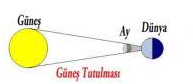 Soru 1) Güneş tutulması    modelini  çiziniz.Soru 2) Ayın  hep aynı  tarafını görüyoruz, neden ?…………………………………………………………………………………………………..Soru 3) Dünyamızın 2 türlü hareketi vardır. Bunları  yazınız.1) …………………………………………………………. 2) …………………………………………….Soru 4) Ay kendi etrafında  kaç günde döner ?………………………………………………………………………Soru 5)  Ay , Dünya’nın etrafında  kaç günde döner ?……………………………………………………………………Soru 6) Ay , Güneş’in etrafında  kaç günde döner ?……………………………………………………………….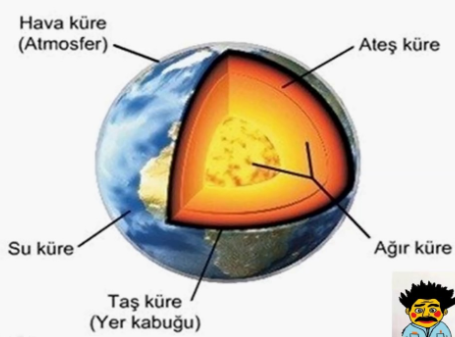 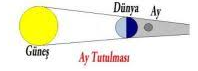 Soru 7) Ay  tutulmasının modelini  çiziniz.Soru 8) Dünya’nın  katmanlarını yazınız.1) ……………………………………………….. 2) ……………………………………3) …………………………………….. 4) ………………………………….. 5) ……………………………. derskitabicevaplarim.comSoru 1) Güneş tutulması    modelini  çiziniz.Soru 2) Ayın  hep aynı  tarafını görüyoruz, neden ?…………………………………………………………………………………………………..Soru 3) Dünyamızın 2 türlü hareketi vardır. Bunları  yazınız.1) …………………………………………………………. 2) …………………………………………….Soru 4) Ay kendi etrafında  kaç günde döner ?………………………………………………………………………Soru 5)  Ay , Dünya’nın etrafında  kaç günde döner ?……………………………………………………………………Soru 6) Ay , Güneş’in etrafında  kaç günde döner ?……………………………………………………………….Soru 7) Ay  tutulmasının modelini  çiziniz.Soru 8) Dünya’nın  katmanlarını yazınız.1) ……………………………………………….. 2) ……………………………………3) …………………………………….. 4) ………………………………….. 5) ……………………………. derskitabicevaplarim.com